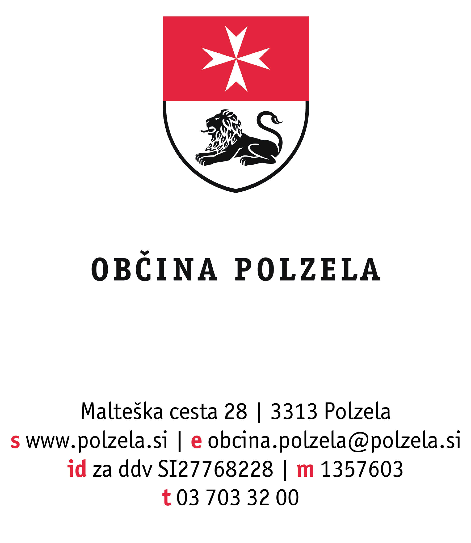 Razpisni obrazci zajavni razpis za sofinanciranje programov na področju turizmater preostalih društev, organizacij in združenj v Občini Polzela za leto 2022Razpisni obrazci:Podatki o prijavitelju (Obr. 1)Redna dejavnost (Obr. 2)Seznam prireditev / projektov (Obr. 3)Podatki o prireditvi / projektu (Obr. 4)Izjava (Obr. 5)Vloga se bo štela za popolno, če bo ponudnik do roka posredoval naslednje listine:Izpolnjen obrazec 1 – Podatki o prijaviteljuIzpolnjen obrazec 2 – redna dejavnostIzpolnjen obrazec 3 – seznam prireditev / projektovIzpolnjen obrazec 4 – podatki o prireditvi / projektuIzpolnjen obrazec 5 – izjavaPODATKI O PRIJAVITELJU                                                                                                    Obr. 1Osnovni podatkiREDNA DEJAVNOST                                                                                                                 Obr. 2SEZNAM PRIREDITEV / PROJEKTOV                                                                                  Obr. 3Za vsako vpisano prireditev je potrebno izpolniti obrazec 4!PODATKI O PRIREDITVI/PROJEKTU                                                                                  Obr. 4Izvedba prireditve / projekta (ustrezno označite)                                                        IZJAVA                                                                                                                                          Obr. 5Naziv prijavitelja:Naslov oz. sedež:Telefon:E-mail:Davčna številka:Matična številka:TRR + ime banke:Podatki o odgovorni osebi:Podatki o kontaktni osebi:Ime in priimek:Funkcija:Telefonska številka:E-mail:Datum: Podpis:ŽigŠt. točkPredlagatelj programa ima sedež v Občini PolzelaDANEDostavljeno poročilo društva o delu v preteklem letuDANEŠtevilo članov s plačano članarino za preteklo leto                                   Praznovanje okrogle obletniceŠt. let:___DANESkupaj:Zap. št.Naziv prireditve / projektaPredviden datum prireditve / projektaŠtevilo točk1.2.3.4.5.6.7.8.9.10.11.1213.14.15.16.17.18.1920.21.22.Skupaj:Prireditev / projekt št.:Naziv/ime prireditve / projekta:Kraj in čas trajanja prireditve / projekta:Kratek opis prireditve / projekta:Finančna ocena prireditve / projekta:Št. točkPrireditev / projekt v celoti organizira in izvede prijavitelj:  Krajevni pomen  Občinski pomen  Medobčinski pomen  Državni pomen  Mednarodni pomenPrireditev / projekt je izveden v sodelovanju z drugimi izvajalci  Krajevni pomen  Občinski pomen  Medobčinski pomen  Državni pomen  Mednarodni pomenUdeležba na prireditvi / projektu izven občine V regiji Izven regije MednarodniVrsta prireditve / projekta Enkraten projekt Program / projekt se izvaja     tradicionalno (vsaj tretje leto zapored)Ciljne skupine izvedenega programa / projekta Izvedba za člane društva/krajane Izvedba za občane Izvedba za širšo publikoOcena vpliva programa / projekta na promocijo in prepoznavnost        Občine Polzela ter obisk v Občini         PolzelaIzobraževanja Organizacija in izvedba seminarjev, delavnic,      tečajevSkupaj:Prijavitelj,Izjavljam, da:  So vsi podatki, navedeni v tej vlogi točni  So vsi podatki, navedeni v tej vlogi točni  So vsi podatki, navedeni v tej vlogi točni  Se v skladu z razpisnimi pogoji strinjam s preverjanjem namenske porabe odobrenih      proračunskih sredstev  Se v skladu z razpisnimi pogoji strinjam s preverjanjem namenske porabe odobrenih      proračunskih sredstev  Se v skladu z razpisnimi pogoji strinjam s preverjanjem namenske porabe odobrenih      proračunskih sredstev  Da bo oglaševal Občino Polzela kot sofinancerja prireditve / projekta  Da bo oglaševal Občino Polzela kot sofinancerja prireditve / projekta  Da bo oglaševal Občino Polzela kot sofinancerja prireditve / projekta  Se strinjam z vsemi razpisnimi pogoji  Se strinjam z vsemi razpisnimi pogoji  Se strinjam z vsemi razpisnimi pogojiDatum: Podpis:Žig